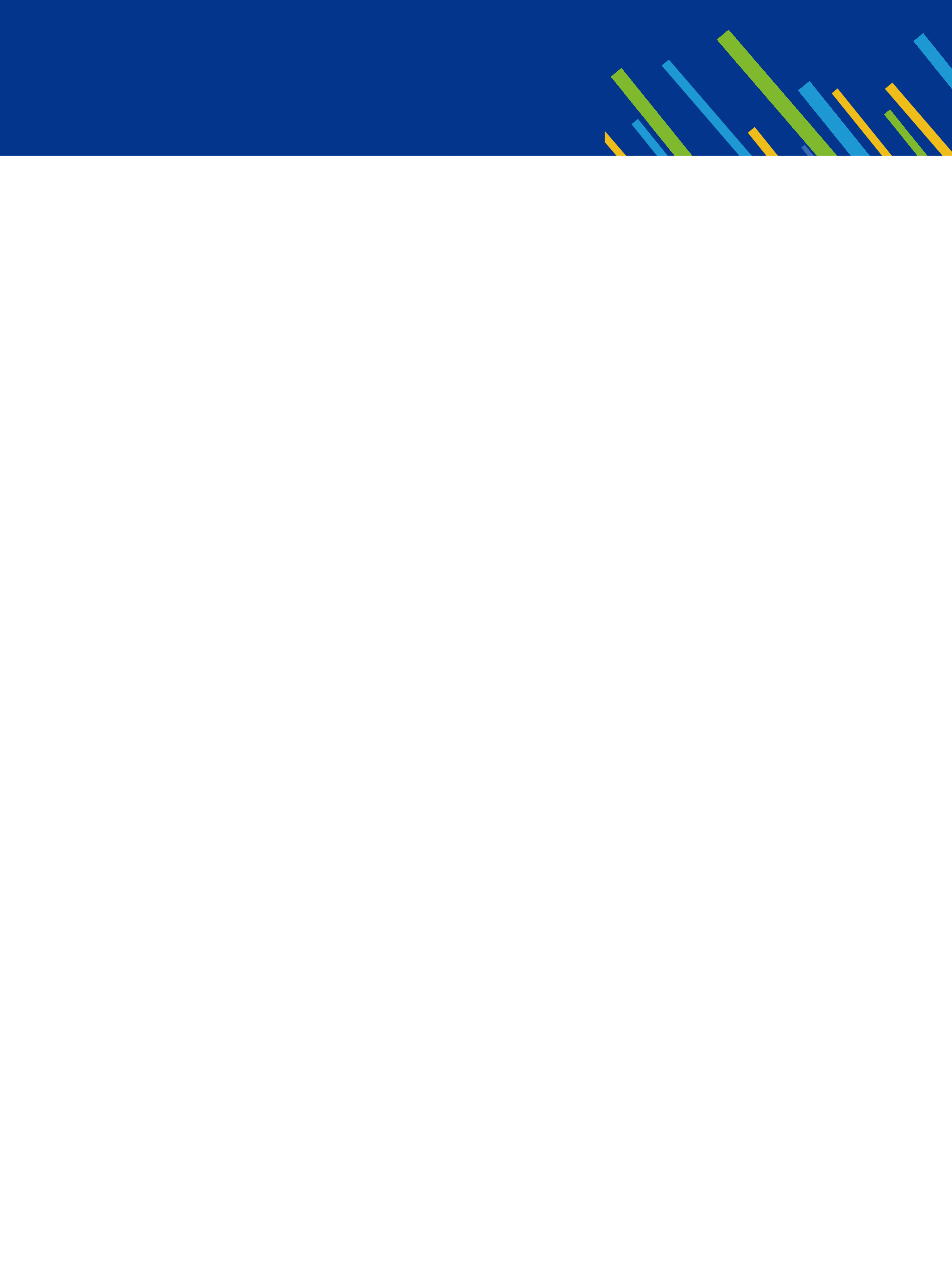 Product                                                                       TECHNICAL DATA SHEETHS code                                                                                                    PPB-M09Type                                           Print Date                                                     www.chemdo.com       info@chemdo.com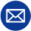 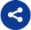 DescriptionPolypropylene, a kind of non-toxic,odorless, tasteless opalescent polymer with high crystallization, the melting point among 164-170℃, the density among 0.90-0.91g/cm3, the molecular weight is about 80,000-150,000. PP is one of the lightest plastic of all varieties at present, particularly stable in water, with a water absorption rate in water for 24 hours is only 0.01%. Application DirectionThe grade produced by the HORIZONE gas-phase polypropylene process of Japanese JPP company. It is mainly used for making washing machine internal and external parts, automotive interior parts, automotive modified materials and other products.Product Packaging In 25kg bag, 16MT in one 20fcl without pallet or 26-28MT in one 40HQ without pallet or 700kg jumbo bag, 26-28MT in one 40HQ without pallet.Typical CharacteristicITEMUNITINDEXTEST METHODMelt mass flow(MFR)   Standard valueg/10min8.5GB/T 3682.1-2018Melt mass flow(MFR)   Deviation valueg/10min±1.0GB/T 3682.1-2018Tensile yield stressMpa≥ 22.0GB/T 1040.2-2006Flexural modulus(Ef)Mpa≥ 1000GB/T 9341-2008Charpy notched impact strength (23℃)KJ/m2≥ 40GB/T 1043.1-2008Heat deflection temperature under load(Tf0.45)℃≥ 80GB/T 1634.2-2019